AULA 05- SEQUÊNCIA DIDÁTICA – EDUCAÇÃO FÍSICA30/11 A 04/12NOME DA ATIVIDADE: DESAFIO VIRA COPOS	Para esta atividade precisará de copos descartáveis ou de plástico e tampinhas de garrafa pet. Os copos estarão com a bunda virada para cima e a tampinha colocada em cima, um copo do lado do outro, a criança deverá jogar a tampinha para cima com o copo fazendo com que a tampinha caia dentro do copo e ir montando uma torre com os copos virados. No grupo do WhatsApp irá um vídeo explicativo da atividade. Duração: 30 minutos.                                                 BOA SEMANA!!! SE CUIDE!!!Escola Municipal de Educação Básica Augustinho Marcon.Catanduvas, novembro/dezembro de 2020.Diretora: Tatiana Bittencourt Menegat. Assessora Técnica Pedagógica: Maristela Apª. Borella Baraúna.Assessora Técnica Administrativa: Margarete Petter Dutra.Professora: Gabriela Abatti.Disciplina: Educação física3º ano 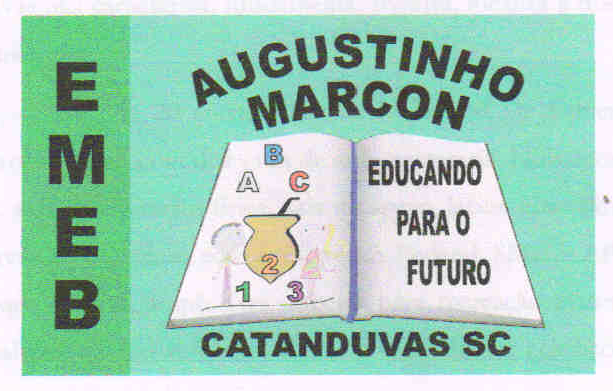 